PERSONAL INFORMATIONEDUCATIONAL BACKGROUNDWORK EXPERIENCEJob Description :Assist Project Manager to produce prequisistion project planning (PMBoK)Assist Project Manager in preparation Work Breakdown Structure (WBS)Assist Project Manager to produce schedule projectAssist Project Manager in preparation Cost Breakdown Structure (CBS) Assist Project Manager to produce cash flowControl Progress between Actual and Plan Periodically / Updating S-CurveAssuring Cost Control for both contract (owner) and barecost (internal cost) / Updating Project Margin Coordinating with Administration, Finance, Legal, HRD,  Engineering, Procurement, Doc. Control, Site Manager regarding progress project. Correspondence with Client/Owner about scope of work and billing processUpdating Daily, Weekly and Monthly  Status ReportProject Experience :SKILLTRAINING Name:Zilfahmiati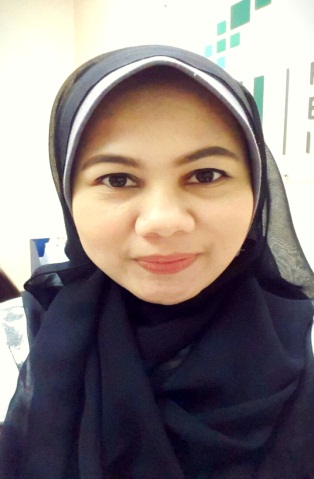 Date of Birth:July 26, 1987Marital Status:Single Phone Number :0852 – 2145 - 7700Email Adress:zilfahmiati@gmail.comAdress:Jl. Karet Belakang 1 No.26, Setiabudi, Jaksel 12920Master Degree:Chemical Engineering, Bandung Institute of TechnologyGPA 3.54Bachelor Degree:Microbiology, Bandung Institute of TechnologyGPA 3.08Oct 2012 – NowPT Pasadena Engineering Indonesia as Project ControllerNoProject NameClient1EPC and Commissioning Biogas Power Plant in Rokan Hulu, RiauESDM2EPC and Commissioning Biogas Power Plant in Pagar Merbau, North SumateraESDM3Biogas Electrical PT Smart Tbk4Feasibility study of Bioavtur TechnologyESDM5Feasibility study of Biofuel : Second Generation ESDM6Front End Engineering Design of Biogas Power PlantESDMExcellent:Ms. Word, Power Point, ExcelGood:Primavera P.6 (for Schedule)Beginner: Ms. ProjectSoftware:Primavera Project ManagementCourse:Project Management